第１６回全国小学生タグラグビー選手権大会                      参加申込書　　　　　　　　　　　　　　　　　　　　　　　　　＜コピー可＞１．参加者は日本の学期制による小学校４年生～６年生で人数は７人～１０人、男女および学年の構成は問いません。　※参加可能最少登録人数は７名です。２．お申込に際し、参加登録費（保険料含む）が必要となります。３．成人２名が帯同コーチとして引率し、必ず登録選手全員の保護者から参加の承諾を得てください。また帯同コーチ２名のうち１名は大会参加における責任者として大会要項および大会規則等の遵守を誓約し、氏名を記入のうえ捺印してください。４．大会出場選手の肖像権ならびにそれに付随する全ての権限は主催者にあるものとします。　　　※公式ウェブサイト内の掲出や、次年度の大会のポスター・プログラム等に使用される可能性があります。５．チーム名は最大で２０文字となります。小学校名、地域名などは略称表記でも構いません。《ご記入いただいた個人情報は今大会運営目的以外には使用しません。使用後は適切に破棄させていただきます。》受付No受付No調布　・　府中　・　辰巳　　大会フェスティバル（参加する大会すべてに印をつけてください）フリガナチーム名　フリガナチーム名　受付No受付No調布　・　府中　・　辰巳　　大会フェスティバル（参加する大会すべてに印をつけてください）フリガナチーム名　フリガナチーム名　フリガナ帯同コーチ1フリガナ帯同コーチ1フリガナ帯同コーチ2フリガナ帯同コーチ2フリガナ帯同コーチ2フリガナ帯同コーチ2フリガナ帯同コーチ1フリガナ帯同コーチ1携帯番号：　　　　　　　　　　　　　　携帯番号：　　　　　　　　　　　　　　携帯番号：　　　　　　　　　　　　　　携帯番号：　　　　　　　　　　　　　　携帯番号：　　　　　　　　　　　　　　携帯番号：　　　　　　　　　　　　　　フリガナ帯同コーチ2フリガナ帯同コーチ2フリガナ帯同コーチ2フリガナ帯同コーチ2携帯番号：                     携帯番号：                     携帯番号：                     携帯番号：                     携帯番号：                     携帯番号：                     携帯番号：                     携帯番号：                     携帯番号：                     携帯番号：                     携帯番号：                     携帯番号：                     携帯番号：                     携帯番号：                     携帯番号：                     携帯番号：                     携帯番号：                     携帯番号：                     携帯番号：                     PC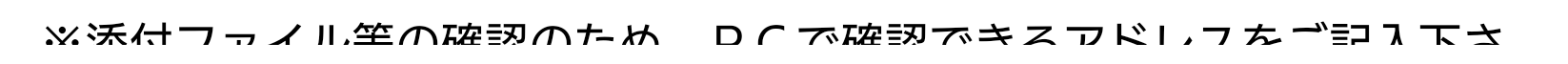 e-mailアドレスPCe-mailアドレス必要書類送付先住所必要書類送付先住所住所： 住所： 住所： 住所： 住所： 住所： 住所： 住所： 住所： 住所： 住所： 住所： 住所： 住所： 住所： 住所： 住所： 住所： 住所： 住所： 住所： 住所： 住所： 住所： 住所： 住所： 住所： 住所： 住所： 氏名（フリガナ）氏名（フリガナ）氏名（フリガナ）小学校名（フリガナ）小学校名（フリガナ）小学校名（フリガナ）小学校名（フリガナ）小学校名（フリガナ）小学校名（フリガナ）小学校名（フリガナ）小学校名（フリガナ）小学校名（フリガナ）小学校名（フリガナ）学年学年学年学年性別性別性別性別生年月日生年月日生年月日生年月日生年月日生年月日生年月日生年月日生年月日１年年年年(西暦)＿＿＿年＿＿月＿＿日(西暦)＿＿＿年＿＿月＿＿日(西暦)＿＿＿年＿＿月＿＿日(西暦)＿＿＿年＿＿月＿＿日(西暦)＿＿＿年＿＿月＿＿日(西暦)＿＿＿年＿＿月＿＿日(西暦)＿＿＿年＿＿月＿＿日(西暦)＿＿＿年＿＿月＿＿日(西暦)＿＿＿年＿＿月＿＿日１年年年年(西暦)＿＿＿年＿＿月＿＿日(西暦)＿＿＿年＿＿月＿＿日(西暦)＿＿＿年＿＿月＿＿日(西暦)＿＿＿年＿＿月＿＿日(西暦)＿＿＿年＿＿月＿＿日(西暦)＿＿＿年＿＿月＿＿日(西暦)＿＿＿年＿＿月＿＿日(西暦)＿＿＿年＿＿月＿＿日(西暦)＿＿＿年＿＿月＿＿日2年年年年(西暦)＿＿＿年＿＿月＿＿日(西暦)＿＿＿年＿＿月＿＿日(西暦)＿＿＿年＿＿月＿＿日(西暦)＿＿＿年＿＿月＿＿日(西暦)＿＿＿年＿＿月＿＿日(西暦)＿＿＿年＿＿月＿＿日(西暦)＿＿＿年＿＿月＿＿日(西暦)＿＿＿年＿＿月＿＿日(西暦)＿＿＿年＿＿月＿＿日2年年年年(西暦)＿＿＿年＿＿月＿＿日(西暦)＿＿＿年＿＿月＿＿日(西暦)＿＿＿年＿＿月＿＿日(西暦)＿＿＿年＿＿月＿＿日(西暦)＿＿＿年＿＿月＿＿日(西暦)＿＿＿年＿＿月＿＿日(西暦)＿＿＿年＿＿月＿＿日(西暦)＿＿＿年＿＿月＿＿日(西暦)＿＿＿年＿＿月＿＿日3年年年年(西暦)＿＿＿年＿＿月＿＿日(西暦)＿＿＿年＿＿月＿＿日(西暦)＿＿＿年＿＿月＿＿日(西暦)＿＿＿年＿＿月＿＿日(西暦)＿＿＿年＿＿月＿＿日(西暦)＿＿＿年＿＿月＿＿日(西暦)＿＿＿年＿＿月＿＿日(西暦)＿＿＿年＿＿月＿＿日(西暦)＿＿＿年＿＿月＿＿日3年年年年(西暦)＿＿＿年＿＿月＿＿日(西暦)＿＿＿年＿＿月＿＿日(西暦)＿＿＿年＿＿月＿＿日(西暦)＿＿＿年＿＿月＿＿日(西暦)＿＿＿年＿＿月＿＿日(西暦)＿＿＿年＿＿月＿＿日(西暦)＿＿＿年＿＿月＿＿日(西暦)＿＿＿年＿＿月＿＿日(西暦)＿＿＿年＿＿月＿＿日4年年年年(西暦)＿＿＿年＿＿月＿＿日(西暦)＿＿＿年＿＿月＿＿日(西暦)＿＿＿年＿＿月＿＿日(西暦)＿＿＿年＿＿月＿＿日(西暦)＿＿＿年＿＿月＿＿日(西暦)＿＿＿年＿＿月＿＿日(西暦)＿＿＿年＿＿月＿＿日(西暦)＿＿＿年＿＿月＿＿日(西暦)＿＿＿年＿＿月＿＿日4年年年年(西暦)＿＿＿年＿＿月＿＿日(西暦)＿＿＿年＿＿月＿＿日(西暦)＿＿＿年＿＿月＿＿日(西暦)＿＿＿年＿＿月＿＿日(西暦)＿＿＿年＿＿月＿＿日(西暦)＿＿＿年＿＿月＿＿日(西暦)＿＿＿年＿＿月＿＿日(西暦)＿＿＿年＿＿月＿＿日(西暦)＿＿＿年＿＿月＿＿日5年年年年(西暦)＿＿＿年＿＿月＿＿日(西暦)＿＿＿年＿＿月＿＿日(西暦)＿＿＿年＿＿月＿＿日(西暦)＿＿＿年＿＿月＿＿日(西暦)＿＿＿年＿＿月＿＿日(西暦)＿＿＿年＿＿月＿＿日(西暦)＿＿＿年＿＿月＿＿日(西暦)＿＿＿年＿＿月＿＿日(西暦)＿＿＿年＿＿月＿＿日5年年年年(西暦)＿＿＿年＿＿月＿＿日(西暦)＿＿＿年＿＿月＿＿日(西暦)＿＿＿年＿＿月＿＿日(西暦)＿＿＿年＿＿月＿＿日(西暦)＿＿＿年＿＿月＿＿日(西暦)＿＿＿年＿＿月＿＿日(西暦)＿＿＿年＿＿月＿＿日(西暦)＿＿＿年＿＿月＿＿日(西暦)＿＿＿年＿＿月＿＿日6年年年年(西暦)＿＿＿年＿＿月＿＿日(西暦)＿＿＿年＿＿月＿＿日(西暦)＿＿＿年＿＿月＿＿日(西暦)＿＿＿年＿＿月＿＿日(西暦)＿＿＿年＿＿月＿＿日(西暦)＿＿＿年＿＿月＿＿日(西暦)＿＿＿年＿＿月＿＿日(西暦)＿＿＿年＿＿月＿＿日(西暦)＿＿＿年＿＿月＿＿日6年年年年(西暦)＿＿＿年＿＿月＿＿日(西暦)＿＿＿年＿＿月＿＿日(西暦)＿＿＿年＿＿月＿＿日(西暦)＿＿＿年＿＿月＿＿日(西暦)＿＿＿年＿＿月＿＿日(西暦)＿＿＿年＿＿月＿＿日(西暦)＿＿＿年＿＿月＿＿日(西暦)＿＿＿年＿＿月＿＿日(西暦)＿＿＿年＿＿月＿＿日7年年年年(西暦)＿＿＿年＿＿月＿＿日(西暦)＿＿＿年＿＿月＿＿日(西暦)＿＿＿年＿＿月＿＿日(西暦)＿＿＿年＿＿月＿＿日(西暦)＿＿＿年＿＿月＿＿日(西暦)＿＿＿年＿＿月＿＿日(西暦)＿＿＿年＿＿月＿＿日(西暦)＿＿＿年＿＿月＿＿日(西暦)＿＿＿年＿＿月＿＿日7年年年年(西暦)＿＿＿年＿＿月＿＿日(西暦)＿＿＿年＿＿月＿＿日(西暦)＿＿＿年＿＿月＿＿日(西暦)＿＿＿年＿＿月＿＿日(西暦)＿＿＿年＿＿月＿＿日(西暦)＿＿＿年＿＿月＿＿日(西暦)＿＿＿年＿＿月＿＿日(西暦)＿＿＿年＿＿月＿＿日(西暦)＿＿＿年＿＿月＿＿日8年年年年(西暦)＿＿＿年＿＿月＿＿日(西暦)＿＿＿年＿＿月＿＿日(西暦)＿＿＿年＿＿月＿＿日(西暦)＿＿＿年＿＿月＿＿日(西暦)＿＿＿年＿＿月＿＿日(西暦)＿＿＿年＿＿月＿＿日(西暦)＿＿＿年＿＿月＿＿日(西暦)＿＿＿年＿＿月＿＿日(西暦)＿＿＿年＿＿月＿＿日8年年年年(西暦)＿＿＿年＿＿月＿＿日(西暦)＿＿＿年＿＿月＿＿日(西暦)＿＿＿年＿＿月＿＿日(西暦)＿＿＿年＿＿月＿＿日(西暦)＿＿＿年＿＿月＿＿日(西暦)＿＿＿年＿＿月＿＿日(西暦)＿＿＿年＿＿月＿＿日(西暦)＿＿＿年＿＿月＿＿日(西暦)＿＿＿年＿＿月＿＿日9年年年年(西暦)＿＿＿年＿＿月＿＿日(西暦)＿＿＿年＿＿月＿＿日(西暦)＿＿＿年＿＿月＿＿日(西暦)＿＿＿年＿＿月＿＿日(西暦)＿＿＿年＿＿月＿＿日(西暦)＿＿＿年＿＿月＿＿日(西暦)＿＿＿年＿＿月＿＿日(西暦)＿＿＿年＿＿月＿＿日(西暦)＿＿＿年＿＿月＿＿日9年年年年(西暦)＿＿＿年＿＿月＿＿日(西暦)＿＿＿年＿＿月＿＿日(西暦)＿＿＿年＿＿月＿＿日(西暦)＿＿＿年＿＿月＿＿日(西暦)＿＿＿年＿＿月＿＿日(西暦)＿＿＿年＿＿月＿＿日(西暦)＿＿＿年＿＿月＿＿日(西暦)＿＿＿年＿＿月＿＿日(西暦)＿＿＿年＿＿月＿＿日１0年年年年(西暦)＿＿＿年＿＿月＿＿日(西暦)＿＿＿年＿＿月＿＿日(西暦)＿＿＿年＿＿月＿＿日(西暦)＿＿＿年＿＿月＿＿日(西暦)＿＿＿年＿＿月＿＿日(西暦)＿＿＿年＿＿月＿＿日(西暦)＿＿＿年＿＿月＿＿日(西暦)＿＿＿年＿＿月＿＿日(西暦)＿＿＿年＿＿月＿＿日１0年年年年(西暦)＿＿＿年＿＿月＿＿日(西暦)＿＿＿年＿＿月＿＿日(西暦)＿＿＿年＿＿月＿＿日(西暦)＿＿＿年＿＿月＿＿日(西暦)＿＿＿年＿＿月＿＿日(西暦)＿＿＿年＿＿月＿＿日(西暦)＿＿＿年＿＿月＿＿日(西暦)＿＿＿年＿＿月＿＿日(西暦)＿＿＿年＿＿月＿＿日大会参加にあたりチーム責任者（帯同コーチのうちどちらか１名）として、大会規則を遵守し責任を持つことを誓います。２０１９年　　月　　　日　　　　　　　　　　　　　　　　　　　　　　　　　　チーム責任者　　　　　住所：〒　電話番号：当日の専任お手伝い（レフリー・タッチジャッジ）　氏名大会参加にあたりチーム責任者（帯同コーチのうちどちらか１名）として、大会規則を遵守し責任を持つことを誓います。２０１９年　　月　　　日　　　　　　　　　　　　　　　　　　　　　　　　　　チーム責任者　　　　　住所：〒　電話番号：当日の専任お手伝い（レフリー・タッチジャッジ）　氏名大会参加にあたりチーム責任者（帯同コーチのうちどちらか１名）として、大会規則を遵守し責任を持つことを誓います。２０１９年　　月　　　日　　　　　　　　　　　　　　　　　　　　　　　　　　チーム責任者　　　　　住所：〒　電話番号：当日の専任お手伝い（レフリー・タッチジャッジ）　氏名大会参加にあたりチーム責任者（帯同コーチのうちどちらか１名）として、大会規則を遵守し責任を持つことを誓います。２０１９年　　月　　　日　　　　　　　　　　　　　　　　　　　　　　　　　　チーム責任者　　　　　住所：〒　電話番号：当日の専任お手伝い（レフリー・タッチジャッジ）　氏名大会参加にあたりチーム責任者（帯同コーチのうちどちらか１名）として、大会規則を遵守し責任を持つことを誓います。２０１９年　　月　　　日　　　　　　　　　　　　　　　　　　　　　　　　　　チーム責任者　　　　　住所：〒　電話番号：当日の専任お手伝い（レフリー・タッチジャッジ）　氏名大会参加にあたりチーム責任者（帯同コーチのうちどちらか１名）として、大会規則を遵守し責任を持つことを誓います。２０１９年　　月　　　日　　　　　　　　　　　　　　　　　　　　　　　　　　チーム責任者　　　　　住所：〒　電話番号：当日の専任お手伝い（レフリー・タッチジャッジ）　氏名大会参加にあたりチーム責任者（帯同コーチのうちどちらか１名）として、大会規則を遵守し責任を持つことを誓います。２０１９年　　月　　　日　　　　　　　　　　　　　　　　　　　　　　　　　　チーム責任者　　　　　住所：〒　電話番号：当日の専任お手伝い（レフリー・タッチジャッジ）　氏名大会参加にあたりチーム責任者（帯同コーチのうちどちらか１名）として、大会規則を遵守し責任を持つことを誓います。２０１９年　　月　　　日　　　　　　　　　　　　　　　　　　　　　　　　　　チーム責任者　　　　　住所：〒　電話番号：当日の専任お手伝い（レフリー・タッチジャッジ）　氏名大会参加にあたりチーム責任者（帯同コーチのうちどちらか１名）として、大会規則を遵守し責任を持つことを誓います。２０１９年　　月　　　日　　　　　　　　　　　　　　　　　　　　　　　　　　チーム責任者　　　　　住所：〒　電話番号：当日の専任お手伝い（レフリー・タッチジャッジ）　氏名大会参加にあたりチーム責任者（帯同コーチのうちどちらか１名）として、大会規則を遵守し責任を持つことを誓います。２０１９年　　月　　　日　　　　　　　　　　　　　　　　　　　　　　　　　　チーム責任者　　　　　住所：〒　電話番号：当日の専任お手伝い（レフリー・タッチジャッジ）　氏名大会参加にあたりチーム責任者（帯同コーチのうちどちらか１名）として、大会規則を遵守し責任を持つことを誓います。２０１９年　　月　　　日　　　　　　　　　　　　　　　　　　　　　　　　　　チーム責任者　　　　　住所：〒　電話番号：当日の専任お手伝い（レフリー・タッチジャッジ）　氏名大会参加にあたりチーム責任者（帯同コーチのうちどちらか１名）として、大会規則を遵守し責任を持つことを誓います。２０１９年　　月　　　日　　　　　　　　　　　　　　　　　　　　　　　　　　チーム責任者　　　　　住所：〒　電話番号：当日の専任お手伝い（レフリー・タッチジャッジ）　氏名大会参加にあたりチーム責任者（帯同コーチのうちどちらか１名）として、大会規則を遵守し責任を持つことを誓います。２０１９年　　月　　　日　　　　　　　　　　　　　　　　　　　　　　　　　　チーム責任者　　　　　住所：〒　電話番号：当日の専任お手伝い（レフリー・タッチジャッジ）　氏名大会参加にあたりチーム責任者（帯同コーチのうちどちらか１名）として、大会規則を遵守し責任を持つことを誓います。２０１９年　　月　　　日　　　　　　　　　　　　　　　　　　　　　　　　　　チーム責任者　　　　　住所：〒　電話番号：当日の専任お手伝い（レフリー・タッチジャッジ）　氏名大会参加にあたりチーム責任者（帯同コーチのうちどちらか１名）として、大会規則を遵守し責任を持つことを誓います。２０１９年　　月　　　日　　　　　　　　　　　　　　　　　　　　　　　　　　チーム責任者　　　　　住所：〒　電話番号：当日の専任お手伝い（レフリー・タッチジャッジ）　氏名大会参加にあたりチーム責任者（帯同コーチのうちどちらか１名）として、大会規則を遵守し責任を持つことを誓います。２０１９年　　月　　　日　　　　　　　　　　　　　　　　　　　　　　　　　　チーム責任者　　　　　住所：〒　電話番号：当日の専任お手伝い（レフリー・タッチジャッジ）　氏名大会参加にあたりチーム責任者（帯同コーチのうちどちらか１名）として、大会規則を遵守し責任を持つことを誓います。２０１９年　　月　　　日　　　　　　　　　　　　　　　　　　　　　　　　　　チーム責任者　　　　　住所：〒　電話番号：当日の専任お手伝い（レフリー・タッチジャッジ）　氏名大会参加にあたりチーム責任者（帯同コーチのうちどちらか１名）として、大会規則を遵守し責任を持つことを誓います。２０１９年　　月　　　日　　　　　　　　　　　　　　　　　　　　　　　　　　チーム責任者　　　　　住所：〒　電話番号：当日の専任お手伝い（レフリー・タッチジャッジ）　氏名大会参加にあたりチーム責任者（帯同コーチのうちどちらか１名）として、大会規則を遵守し責任を持つことを誓います。２０１９年　　月　　　日　　　　　　　　　　　　　　　　　　　　　　　　　　チーム責任者　　　　　住所：〒　電話番号：当日の専任お手伝い（レフリー・タッチジャッジ）　氏名大会参加にあたりチーム責任者（帯同コーチのうちどちらか１名）として、大会規則を遵守し責任を持つことを誓います。２０１９年　　月　　　日　　　　　　　　　　　　　　　　　　　　　　　　　　チーム責任者　　　　　住所：〒　電話番号：当日の専任お手伝い（レフリー・タッチジャッジ）　氏名大会参加にあたりチーム責任者（帯同コーチのうちどちらか１名）として、大会規則を遵守し責任を持つことを誓います。２０１９年　　月　　　日　　　　　　　　　　　　　　　　　　　　　　　　　　チーム責任者　　　　　住所：〒　電話番号：当日の専任お手伝い（レフリー・タッチジャッジ）　氏名大会参加にあたりチーム責任者（帯同コーチのうちどちらか１名）として、大会規則を遵守し責任を持つことを誓います。２０１９年　　月　　　日　　　　　　　　　　　　　　　　　　　　　　　　　　チーム責任者　　　　　住所：〒　電話番号：当日の専任お手伝い（レフリー・タッチジャッジ）　氏名大会参加にあたりチーム責任者（帯同コーチのうちどちらか１名）として、大会規則を遵守し責任を持つことを誓います。２０１９年　　月　　　日　　　　　　　　　　　　　　　　　　　　　　　　　　チーム責任者　　　　　住所：〒　電話番号：当日の専任お手伝い（レフリー・タッチジャッジ）　氏名大会参加にあたりチーム責任者（帯同コーチのうちどちらか１名）として、大会規則を遵守し責任を持つことを誓います。２０１９年　　月　　　日　　　　　　　　　　　　　　　　　　　　　　　　　　チーム責任者　　　　　住所：〒　電話番号：当日の専任お手伝い（レフリー・タッチジャッジ）　氏名大会参加にあたりチーム責任者（帯同コーチのうちどちらか１名）として、大会規則を遵守し責任を持つことを誓います。２０１９年　　月　　　日　　　　　　　　　　　　　　　　　　　　　　　　　　チーム責任者　　　　　住所：〒　電話番号：当日の専任お手伝い（レフリー・タッチジャッジ）　氏名大会参加にあたりチーム責任者（帯同コーチのうちどちらか１名）として、大会規則を遵守し責任を持つことを誓います。２０１９年　　月　　　日　　　　　　　　　　　　　　　　　　　　　　　　　　チーム責任者　　　　　住所：〒　電話番号：当日の専任お手伝い（レフリー・タッチジャッジ）　氏名大会参加にあたりチーム責任者（帯同コーチのうちどちらか１名）として、大会規則を遵守し責任を持つことを誓います。２０１９年　　月　　　日　　　　　　　　　　　　　　　　　　　　　　　　　　チーム責任者　　　　　住所：〒　電話番号：当日の専任お手伝い（レフリー・タッチジャッジ）　氏名大会参加にあたりチーム責任者（帯同コーチのうちどちらか１名）として、大会規則を遵守し責任を持つことを誓います。２０１９年　　月　　　日　　　　　　　　　　　　　　　　　　　　　　　　　　チーム責任者　　　　　住所：〒　電話番号：当日の専任お手伝い（レフリー・タッチジャッジ）　氏名大会参加にあたりチーム責任者（帯同コーチのうちどちらか１名）として、大会規則を遵守し責任を持つことを誓います。２０１９年　　月　　　日　　　　　　　　　　　　　　　　　　　　　　　　　　チーム責任者　　　　　住所：〒　電話番号：当日の専任お手伝い（レフリー・タッチジャッジ）　氏名大会参加にあたりチーム責任者（帯同コーチのうちどちらか１名）として、大会規則を遵守し責任を持つことを誓います。２０１９年　　月　　　日　　　　　　　　　　　　　　　　　　　　　　　　　　チーム責任者　　　　　住所：〒　電話番号：当日の専任お手伝い（レフリー・タッチジャッジ）　氏名大会参加にあたりチーム責任者（帯同コーチのうちどちらか１名）として、大会規則を遵守し責任を持つことを誓います。２０１９年　　月　　　日　　　　　　　　　　　　　　　　　　　　　　　　　　チーム責任者　　　　　住所：〒　電話番号：当日の専任お手伝い（レフリー・タッチジャッジ）　氏名